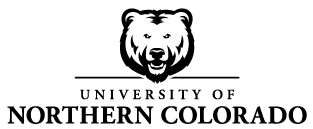 HONORS PROGRAM Thesis/Capstone Advisor Feedback FormHonors Program students who are enrolled in HON451 are required to obtain feedback from their thesis advisor to ensure they are making adequate progress on their thesis/capstone project.  The Advisor’s responses provide the basis for the final grade for the students in HON451.Student to complete this section:Student Name							Bear email				Project topic													Thesis/Capstone Advisor Name										Thesis course enrolled in this semester:  HON351 	    HON451 		 Other:		Faculty Thesis/Capstone Advisor to complete this section:The student has been prepared for meetings and communicates in a timely and professional manner. Strongly Disagree      Disagree	        Neutral	       Agree        Strongly Agree       N/AThe student appears interested in the chosen topic/project. Strongly Disagree      Disagree	        Neutral	       Agree        Strongly Agree        N/AThe student’s writing is at a level appropriate for honors work in the applicable discipline. Strongly Disagree      Disagree	        Neutral	      Agree        Strongly Agree        N/AThe student is making adequate progress on the honors project. Strongly Disagree      Disagree	        Neutral	      Agree        Strongly Agree        N/AWhat grade would you give this student regarding honors project proposal/thesis work to date? A		 B		 C		  D		 F  		 I or NR Other: 		Comments - If you have any concerns about this particular student’s progress or ability to complete the project, please provide details here.Signature of Thesis/Capstone Advisor						 Date		Please complete this form and then return the form to the student each month. You may alternatively scan and email the form to loree.crow@unco.edu with the student’s name in the subject heading. 